РЕШЕНИЕСОВЕТА  НОВОСЕЛЬСКОГО СЕЛЬСКОГО  ПОСЕЛЕНИЯНОВОКУБАНСКОГО  РАЙОНАОт 22.04.2016г										№ 98п. ГлубокийОб утверждении прогнозного плана приватизациимуниципального имущества Новосельского сельскогопоселения Новокубанского района на 2016 год	Рассмотрев обращение главы Новосельского сельского поселения Новокубанского района, в соответствии с Федеральным законом от 21 декабря 2001 года № 178-ФЗ «О приватизации государственного и муниципального имущества», Федеральным законом от 6 октября 2003 года № 131-ФЗ «Об общих принципах организации местного самоуправления в Российской Федерации», руководствуясь решением Совета Новосельского сельского поселения от 28 января 2011 года № 141 «Об утверждении Положения о порядке владения, пользования и распоряжения объектами муниципальной собственности Новосельского сельского поселения Новокубанского района», Уставом Новосельского сельского поселения Новокубанского района, Совет Новосельского сельского поселения Новокубанского района р е ш и л:	1. Утвердить прогнозный план приватизации муниципального имущества Новосельского сельского поселения Новокубанского района на 2016 год, согласно приложению к настоящему решению.	2. Контроль за исполнением данного решения возложить на комитет Совета Новосельского сельского поселения Новокубанского района по финансам, бюджету, налогам и контролю (Коваленко).	3. Решение вступает в силу со дня его официального опубликования.Прогнозный план приватизации муниципального имущества Новосельского сельского поселенияНовокубанского района на 2016 год       Глава Новосельского сельского  поселения        Новокубанского района                                                            А.Е.Колесников                                                                                                               ГлаваНовосельского сельскогопоселения Новокубанского района                               А.Е.КолесниковПриложение к решению Совета Новосельского сельского поселения Новокубанского районаот ____________________ № _____№п/пОбъект недвижимостиАдрес (местонахождение объекта)Основные характеристики объекта недвижимостиСпособ продажи имуществаограничения1Нежилое зданиеЗемельный участокНовокубанский район, п.Глубокий, ул.Школьная, д.12Общая площадь объекта недвижимости 213,5 кв.м.Общая площадь земельного участка -427 кв.м.Категория земель: земли населённых пунктов;Разрешённое использование – для размещения и эксплуатации медпункта.Аукционнет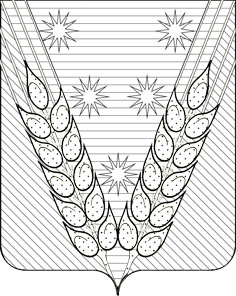 